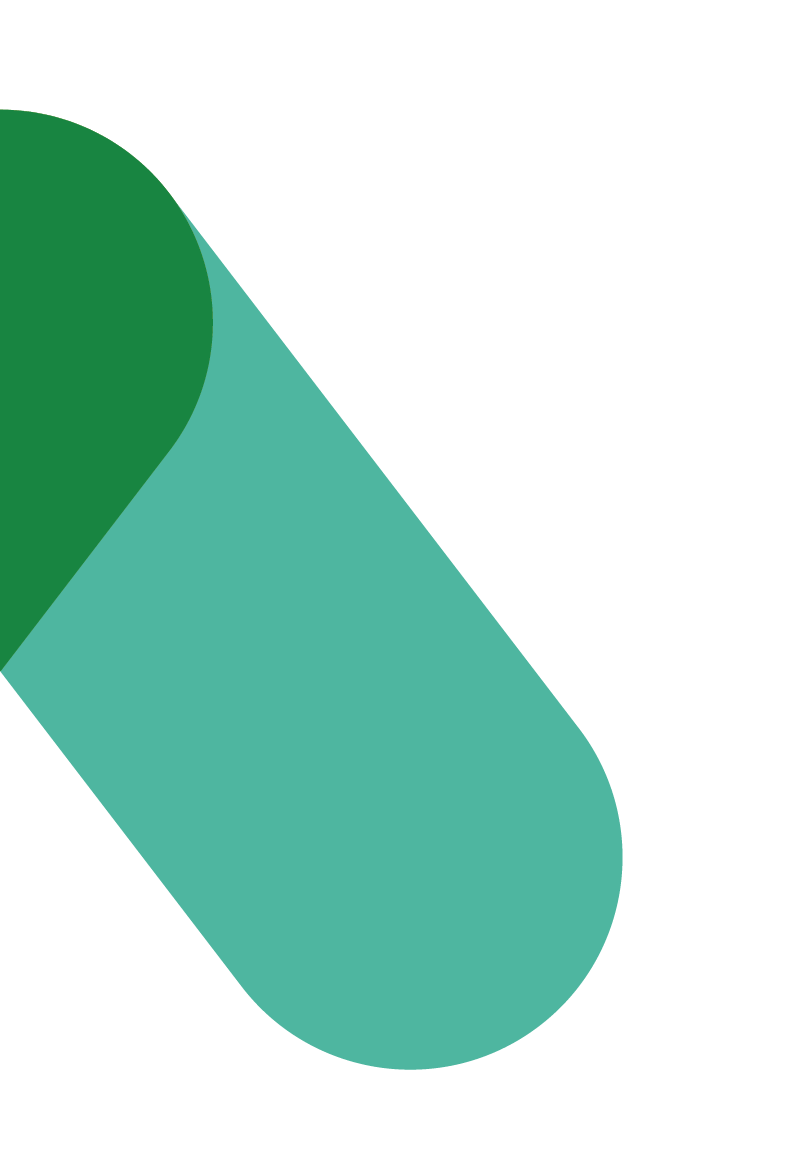 		Programme de transformation du 			milieu de travail    	JOURNAL DE BORD DES ACTIVITÉS DE GESTION 	DU CHANGEMENT – À VENIR	VERSION 0          Date: DÉcembRE 2023